Hotel overview Wiesbaden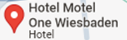 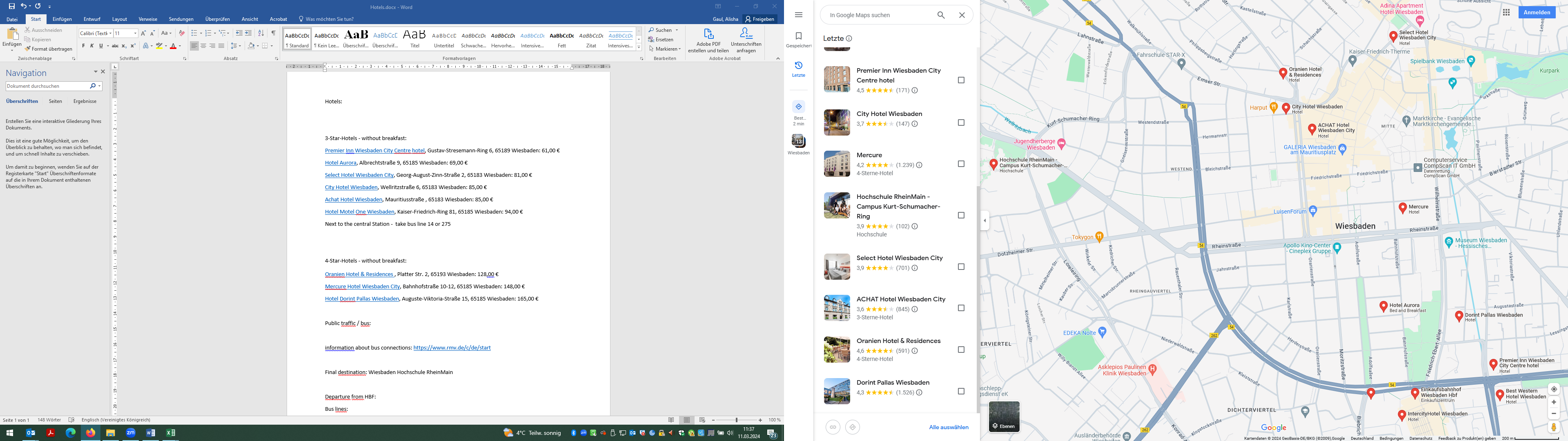 